SpaceWrite different adjectives in the box to describe the picture.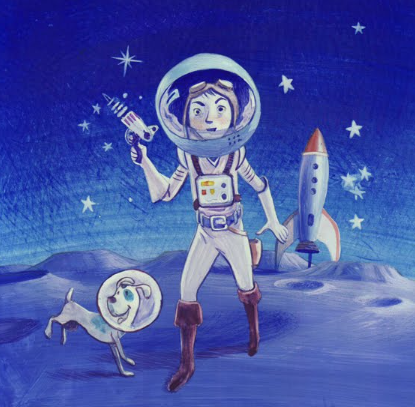 